Ordförande	Sekreterare	Justerare	------------------------------	------------------------------	-------------------------Charlott Jonsson Sörensson    Lotta Botö	Björn Knutsen              Protokoll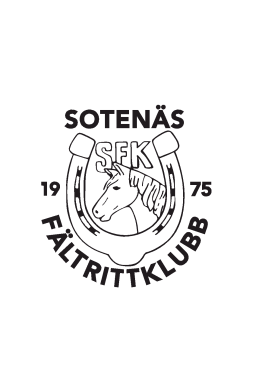                      Datum: 2014-11-04                     Tid: 18:00                     Plats: Klubbrummet                     Deltagare: Staffan Karlander (första timman), Lena Wikström, Björn Knutsen, Cecilia Olsen, Yvonne Hallgren, Charlott Jonsson Sörensson, Lotta Botö              Protokoll                     Datum: 2014-11-04                     Tid: 18:00                     Plats: Klubbrummet                     Deltagare: Staffan Karlander (första timman), Lena Wikström, Björn Knutsen, Cecilia Olsen, Yvonne Hallgren, Charlott Jonsson Sörensson, Lotta Botö              Protokoll                     Datum: 2014-11-04                     Tid: 18:00                     Plats: Klubbrummet                     Deltagare: Staffan Karlander (första timman), Lena Wikström, Björn Knutsen, Cecilia Olsen, Yvonne Hallgren, Charlott Jonsson Sörensson, Lotta Botö              Protokoll                     Datum: 2014-11-04                     Tid: 18:00                     Plats: Klubbrummet                     Deltagare: Staffan Karlander (första timman), Lena Wikström, Björn Knutsen, Cecilia Olsen, Yvonne Hallgren, Charlott Jonsson Sörensson, Lotta BotöÄmneFöredragandeTid och karaktärÅtgärd/Protokoll (vem gör vad och när)1Mötets öppnande2Sekr. & justerareLotta och Björn3Dagordning4Uppföljning föregående protokollGodkänns5RapporteraEkonomiInkomster under hösten fram till årsskiftet är som förväntatEkonomiska visioner för 2015 – vi planerar möte med Lisen och ser över våra möjligheterFrom nu är det köpstopp utan godkännande av Cecilia.Alla inköp med anläggningsbidraget måste redovisas.bPersonalLena/CeciliaLiz kommer tillbaka VT -15. Vi stämmer av med personalen om hur arbetsuppgifter ska fördelas.Vi kollar med Lisen hur/om vi kan behålla Karro och Sofia.Vi har tagit del av Sofias lista med önskemål/förslag gällande hästar/stallVi ordnar så berörd personal får utbildning av SISU i Idrott on line.cAnläggningBjörn/YvonneUppdatering arbete tak:Arbetet som skulle startat 141103 har ej påbörjats pga regn. Vid uppehåll drar arbetet igång.Vi ser över möjligheten att köpa Thermobar till hagarna.Vi ser över de vattenkoppar som behöver bytas ut.dMedlem & hyresgästCecilia NycklarVi stämmer av hur arbetet med uppdateringen gällande nycklar går.eRidskola/hästgruppCamilla/YvonneNy häst: hästgruppen har hittat en ny storhäst, utbildad till L:A, som kom 141104 och som vi får ha på prov några veckor.Lesley är utdömd.Magnum ska undersökas av veterinär igen.Vi ber hästgruppen arbeta fram en 5-årsplan för varje hästfUSInget att rapportera6FrågoraInkomna ärenden i den elektroniska förslagslådanÄrende 1: Vi ser över våra rutiner kring intag av klubbhästarna och följer jordbruksverkets riktlinjer.Ärende 2: Vi sätter upp anslag på hemsidan och på anläggningen där vi uppmanar om möjligheten att köpa 5- eller 10-kort eller halv- eller helårskort.8Nästa möteTisdag 2/12 kl.18:009Mötets avsl.Charlott förklarar mötet avslutat.